Smart Class RoomRoom No 26.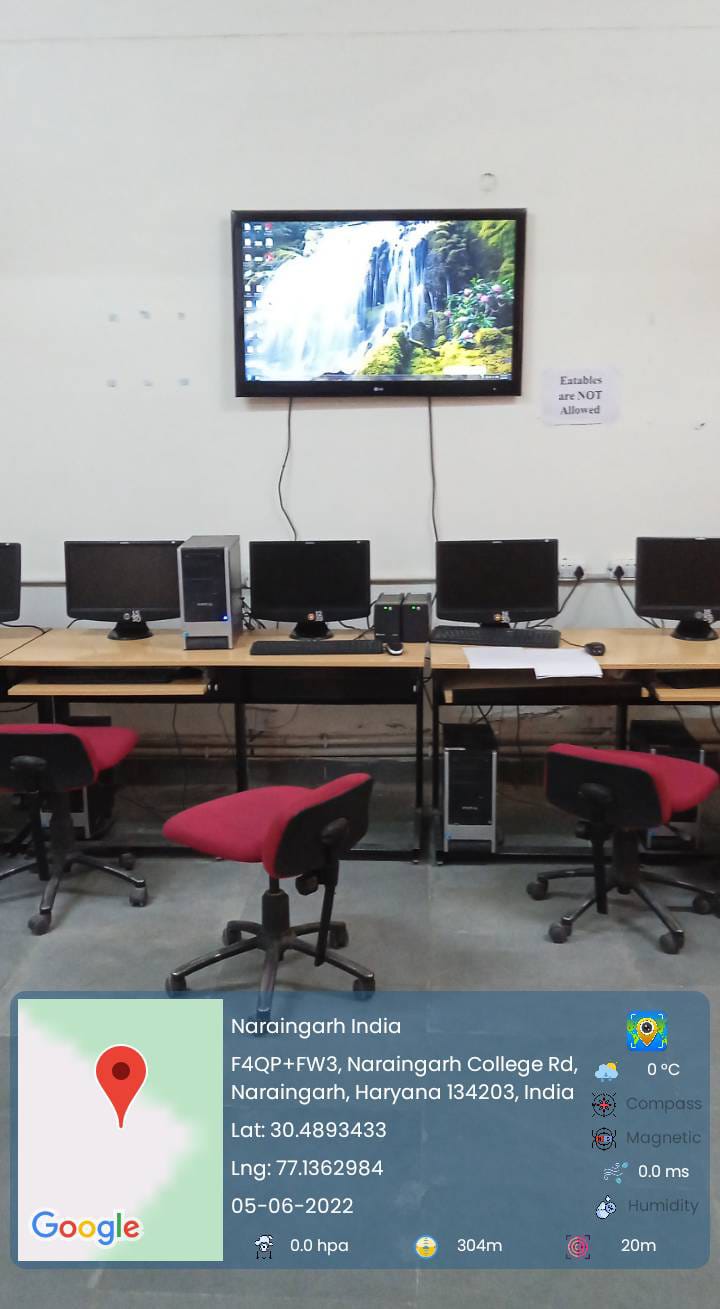 SCR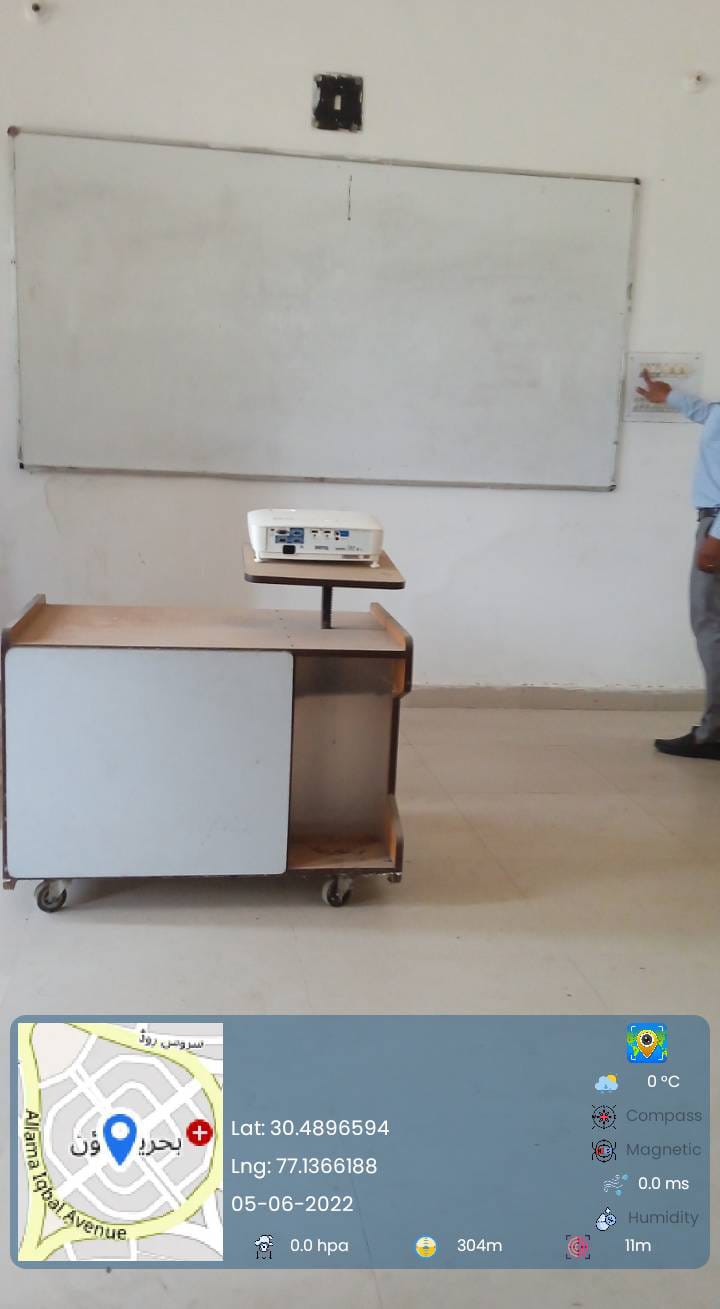 Seminar Hall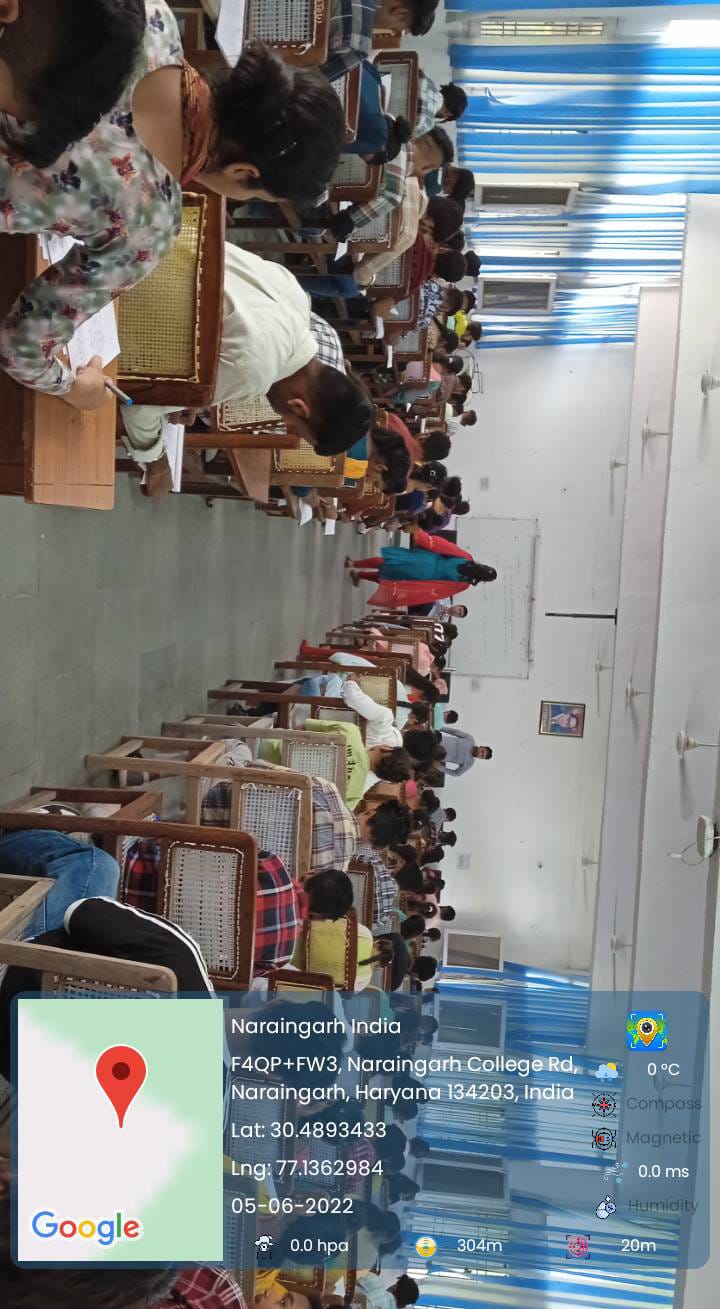 Multi-Purpose HallGymnasium & Sports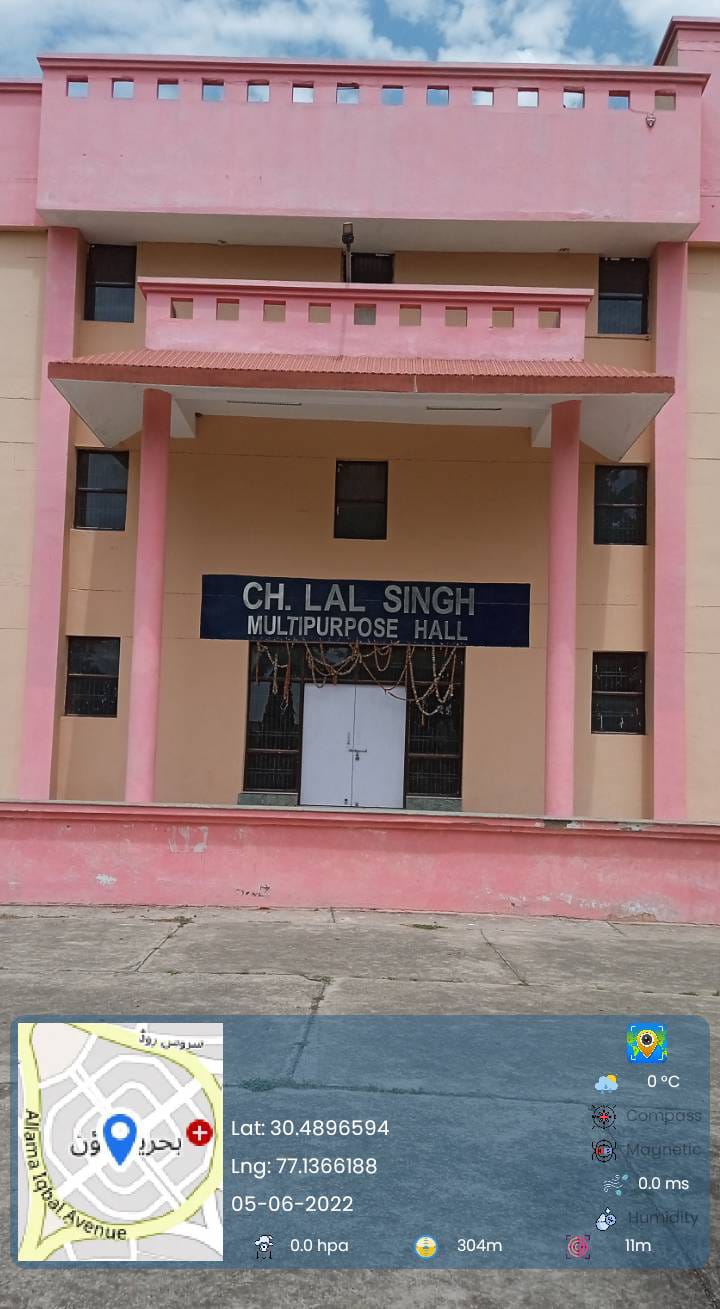 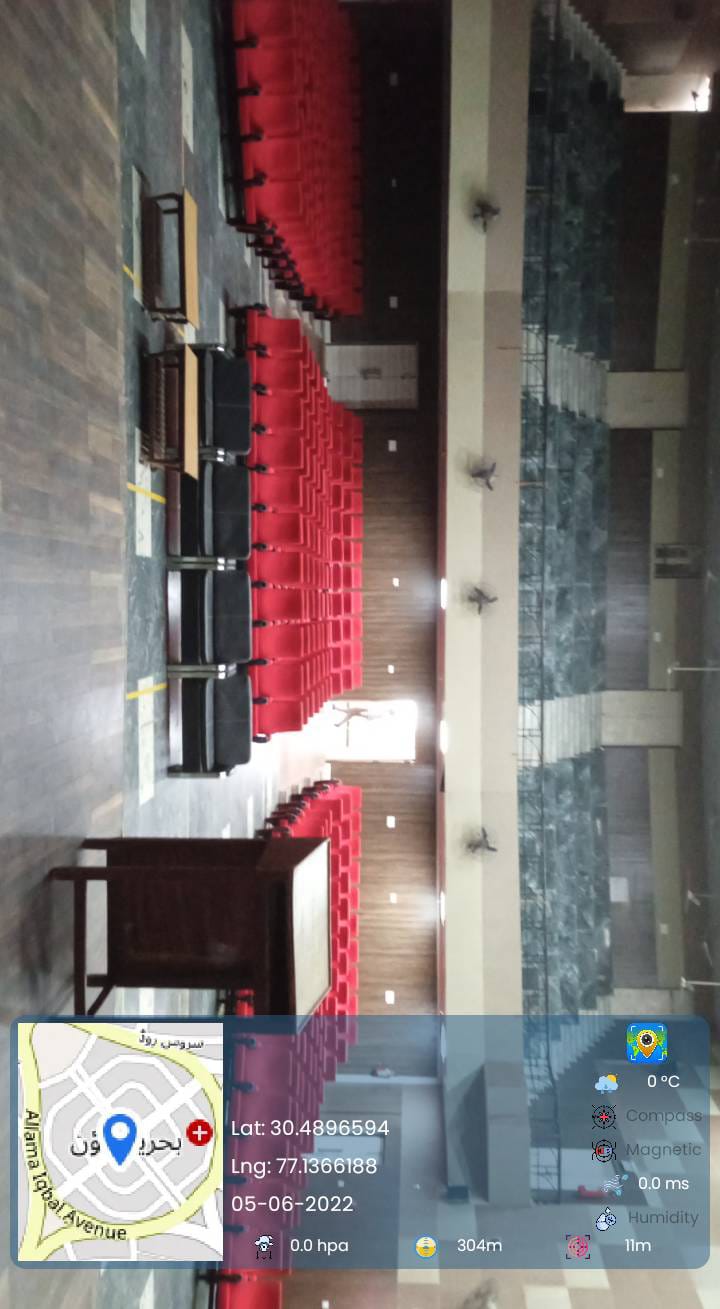 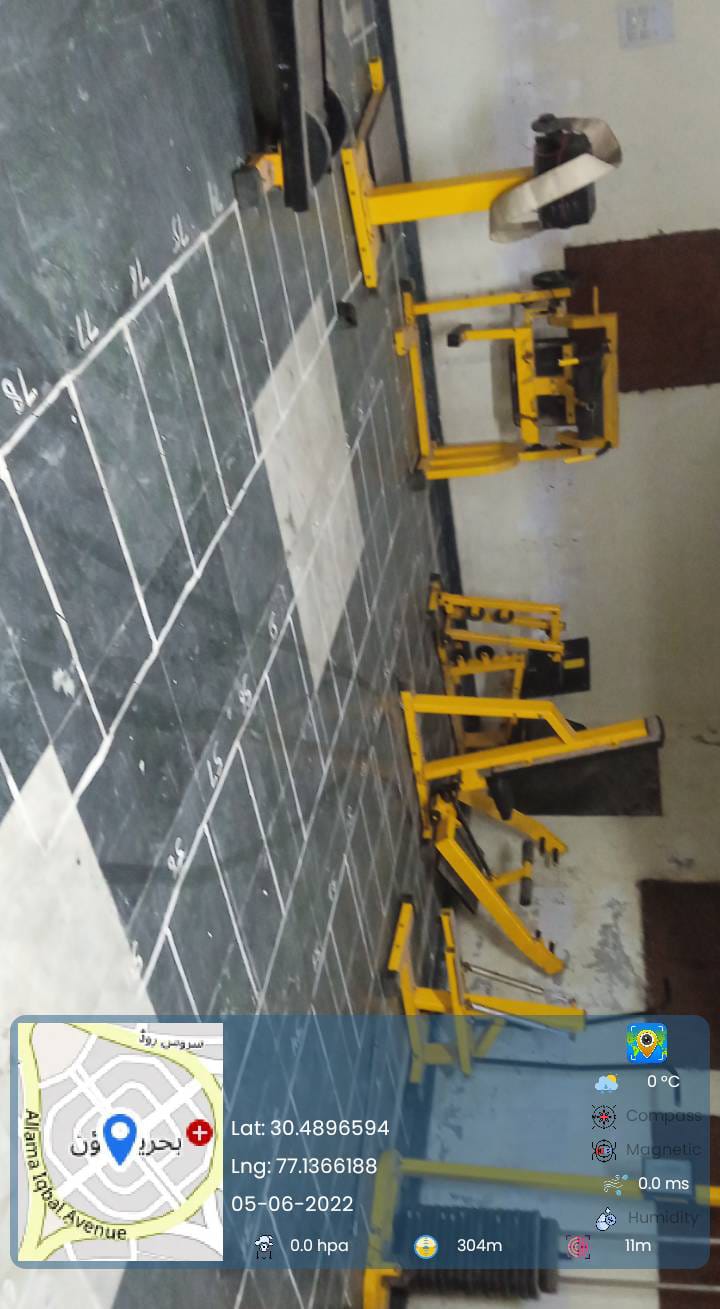 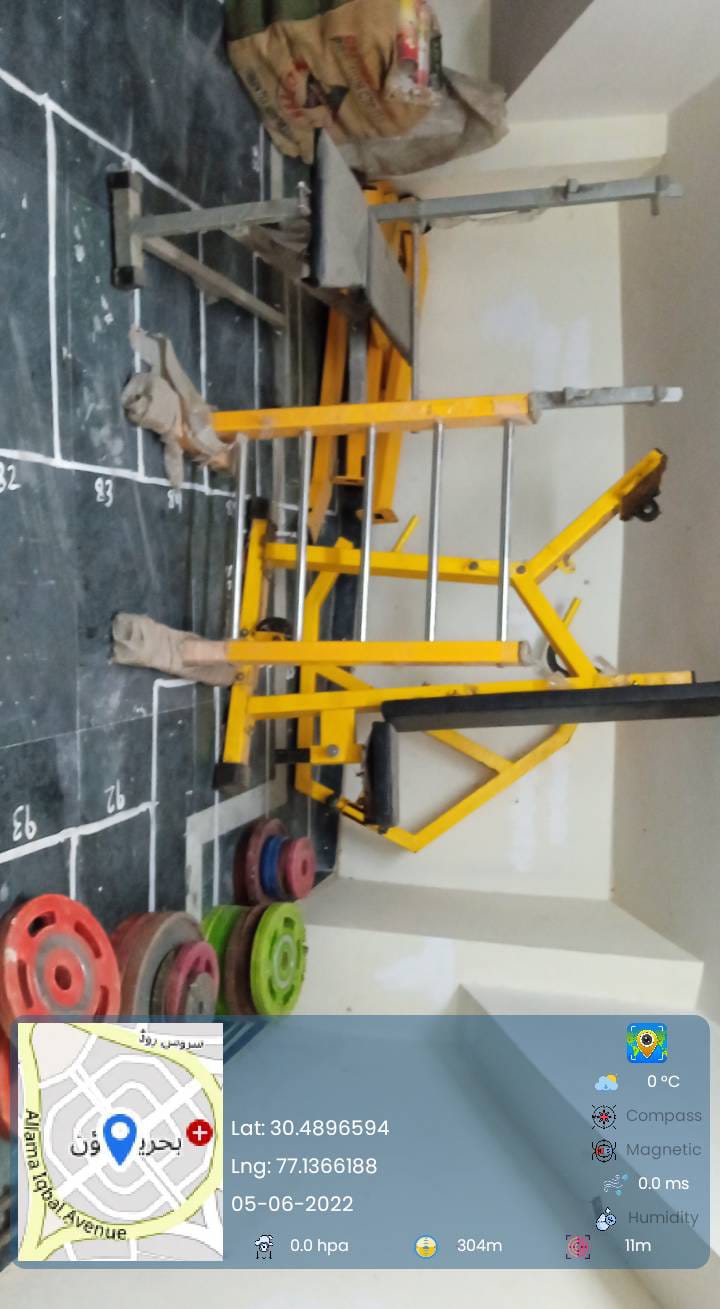 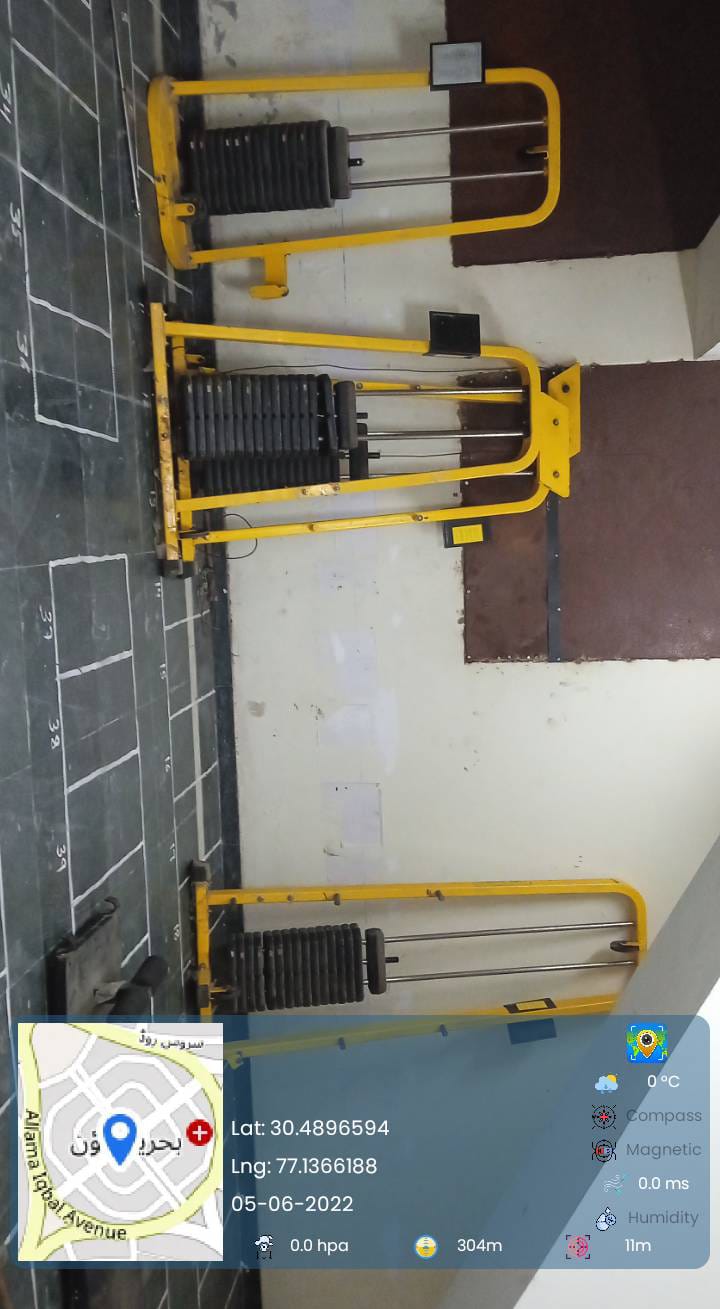 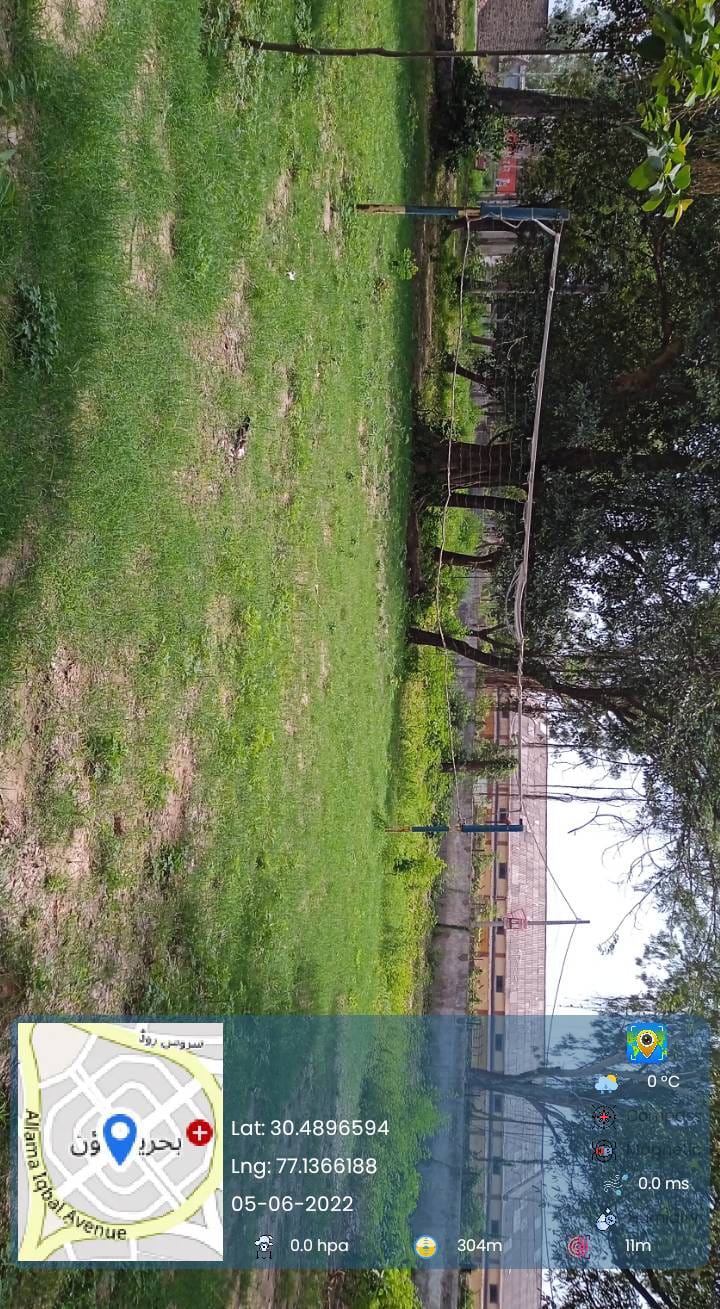 